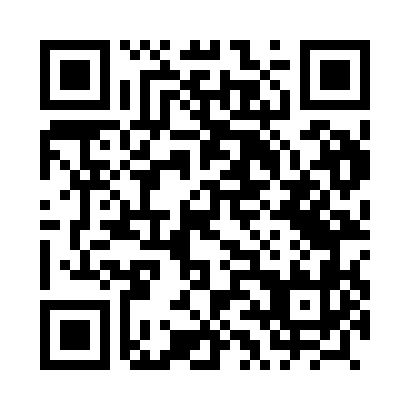 Prayer times for Trzebianowo, PolandWed 1 May 2024 - Fri 31 May 2024High Latitude Method: Angle Based RulePrayer Calculation Method: Muslim World LeagueAsar Calculation Method: HanafiPrayer times provided by https://www.salahtimes.comDateDayFajrSunriseDhuhrAsrMaghribIsha1Wed2:455:2412:586:088:3311:032Thu2:445:2212:586:098:3511:043Fri2:435:2012:586:108:3611:054Sat2:425:1812:586:118:3811:065Sun2:425:1612:586:128:4011:066Mon2:415:1512:586:138:4211:077Tue2:405:1312:586:148:4411:088Wed2:395:1112:586:168:4511:089Thu2:385:0912:586:178:4711:0910Fri2:385:0712:576:188:4911:1011Sat2:375:0512:576:198:5011:1112Sun2:365:0412:576:208:5211:1113Mon2:355:0212:576:218:5411:1214Tue2:355:0012:576:228:5611:1315Wed2:344:5812:576:238:5711:1416Thu2:334:5712:576:248:5911:1417Fri2:334:5512:586:249:0111:1518Sat2:324:5412:586:259:0211:1619Sun2:324:5212:586:269:0411:1620Mon2:314:5112:586:279:0511:1721Tue2:314:4912:586:289:0711:1822Wed2:304:4812:586:299:0811:1923Thu2:304:4712:586:309:1011:1924Fri2:294:4512:586:319:1111:2025Sat2:294:4412:586:329:1311:2126Sun2:284:4312:586:329:1411:2127Mon2:284:4212:586:339:1611:2228Tue2:274:4112:586:349:1711:2329Wed2:274:4012:596:359:1811:2330Thu2:274:3812:596:359:1911:2431Fri2:264:3812:596:369:2111:24